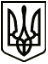 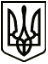 МЕНСЬКА МІСЬКА РАДАВИКОНАВЧИЙ КОМІТЕТРІШЕННЯ01 липня 2022 року	 м. Мена	 № 107Про зміни до рішення про встановлення тарифів на поводження з побутовими відходами (перевезення та захоронення побутових відходів) на території Менської ТГРозглянувши звернення т.в.о. директора КП «Менакомунпослуга» Фесюна О.О., керуючись Законом України «Про відходи» від 1998 року №187/98-ВР , Порядком формування тарифів на послуги з поводженням з побутовими відходами, затвердженим постановою КМУ від 26 липня 2006 року № 1010 , ст. 28. ч. 6 ст. 59 Закону України «Про місцеве самоврядування в Україні», ст. 4 Закону України «Про житлово-комунальні послуги», виконавчий комітет Менської міської ради ВИРІШИВ:Внести зміни до рішення виконавчого комітету Менської міської ради від 21 червня 2022 року №96 «Про встановлення тарифів на поводження з побутовими відходами (перевезення та захоронення побутових відходів) на території Менської ТГ», виклавши пункти 1 та 5 в наступній редакції:«1.Встановити тарифи на послуги з поводження з побутовими відходами (перевезення та захоронення побутових відходів) для споживачів на території Менської ТГ, які надає КП «Менакомунпослуга», в наступних розмірах:поводження з побутовими відходами (перевезення 1м3 побутових відходів)для населення                                                         - 100,32 грн. за 1 м. куб. з ПДВ; для бюджетних установ та інших споживачів    - 125,40 грн. за 1 м. куб. з ПДВ;поводження з побутовими відходами (захоронення 1м3 побутових відходів)для населення                                                           - 26,27 грн. за 1 м. куб. з ПДВ;для бюджетних установ та інших споживачів   	   - 32,84 грн. за 1 м. куб. з ПДВ;Вартість перевезення та захоронення твердих побутових відходів на одного мешканця для багатоквартирних будинків з однієї людини (при нормі 0,154) становить 19,50 грн з ПДВ.Вартість перевезення та захоронення твердих побутових відходів на одного мешканця для приватних будинків з однієї людини (при нормі 0,158) становить 20,00 грн з ПДВ. Структура тарифу з поводження з побутовими відходами (перевезення побутових відходів) (додаток 1) та тарифу з поводження з побутовими відходами (захоронення побутових відходів) (додаток 2) по КП «Менакомунпослуга» додається.	5. Різницю для населення між розміром встановленого виконкомом міської ради тарифу на послуги з поводження з побутовими відходами (перевезення та захоронення побутових відходів) згідно пункту 1 даного рішення  та економічно-обґрунтованими витратами КП «Менакомунпослуга» на виробництво цих послуг, відповідно до розрахунку підприємства, у розмірі 5 грн на одну особу (або 31,65грн. за 1 м. куб.) здійснювати з бюджету Менської міської ради згідно Програми «Відшкодування різниці в тарифах на поводження з побутовими відходами (перевезення та захоронення побутових відходів на території Менської міської територіальної громади на 2022–2024 роки» затвердженої 15 сесію 8 скликання №786 від 9.12.2021року.”		6. Контроль за виконанням рішення покласти на заступника міського голови з питань діяльності виконавчих органів ради Гаєвого С.М.Міський голова							Геннадій ПРИМАКОВ